Wednesday – week 8 – Mental maths – Long multiplication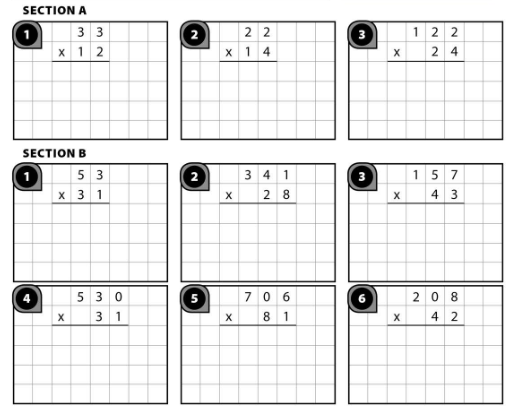 